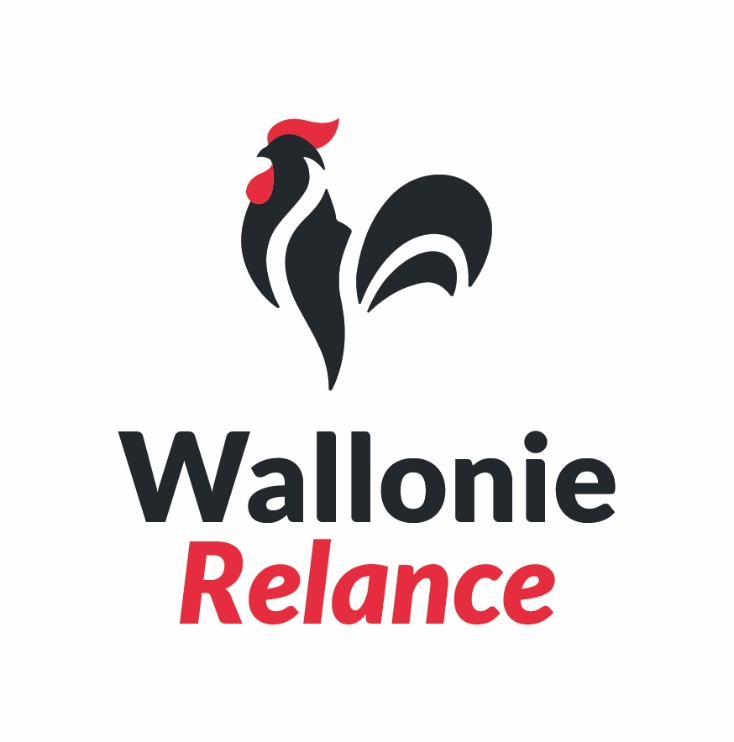 Plan de Relance de la Wallonie 2022 – PRW76Appel à projets pour soutenir la création de Communautés d’énergies renouvelables et/ou citoyennesFévrier 2024Annexe A.4.4Attestation et déclaration sur l’honneur relative aux aides d’état – aide de minimisDÉCLARATION SUR L’HONNEUR DE L’ENTREPRISE
Aides (entre-autre de minimis) octroyées et à venir------------------------------------------------------------------------------------------

Numéro(s) d’entreprise(s)
--      --    --         Personne morale (société/asbl)Nom :
Forme juridique :Adresse :Personne représentant légal M./Mme (nom et prénom) :Téléphone/gsm : Adresse e-mail : L’appréciation du seuil s’effectue en tenant compte de toutes les aides de minimis reçues au niveau de l’entreprise unique. Si votre entreprise est liée à une ou plusieurs autres entreprises (participations, associations, droits de vote, …), complétez la partie « lien d’entreprise ». Pour octroyer une aide en vertu de la réglementation de minimis, il est nécessaire de tenir compte des autres aides octroyées à l’entreprise au cours de l’exercice fiscal en cours mais aussi des deux derniers exercices fiscaux. Veuillez compléter le tableau repris ci-dessous si vous avez reçu des aides dans cette période. Pour ce faire, gardez à l’esprit la notion d’entreprise unique développée au point 2 supra et indiquez toutes les aides reçues par l’entreprise unique.NB : Pour savoir si une précédente aide reçue est une aide de minimis, l’autorité subsidiante vous a remis une attestation d’aide de minimis précisant le règlement de laquelle cette aide relève : général, pêche, agriculture, SIEG.Aides précédemment obtenues et en cours de traitement :                                                                                                                TOTAL :      … EURJe soussigné, …………………………………………. (Nom et prénom), Agissant en tant que représentant légal de l’entité …………………………………… (raison sociale/dénomination), enregistrée sous le n° d’entreprise ………………………………… et dûment habilitée à engager l’entreprise,Atteste sur l’honneur que les renseignements mentionnés ci-dessus sont exacts et complets. Je m’engage à fournir les attestations relatives aux informations communiquées ci-dessus à la demande de l’administration. Je suis conscient que si les renseignements transmis sont inexacts ou incomplets, les aides obtenues sur base de ceux-ci devront être remboursées. Je déclare que je ne bénéficie pas d’autres aides ou subventions à l’échelle régionale et je m’engage à contrôler le respect du plafond minimis compte tenu des éventuelles aides que je percevrai d’autres niveau de pouvoirs (autre que régional). Je m’engage à respecter l’ensemble des indications du règlement de l’appel à projet, notamment les points IV.2, IV.3, VII, VIII et IX dudit règlement. Fait à ……………., le ……………..Signature, …………………………………………….                                               Lien d’entrepriseCette partie de la déclaration n’est à remplir que si votre l’entreprise a des participations de fait ou de droit dans d’autres entreprise et/ou si d’autres entreprises ont des liens avec votre l’entreprise. Le cas échéant, les aides de ces entreprises devront être reprises dans le tableau du point 3.Complétez le tableau ci-dessous et indiquez chaque entreprise dans laquelle votre entreprise :A la majorité des droits de vote des actionnaires ou associés OU ;A le droit de nommer ou de révoquer la majorité des membres de l'organe d'administration, de direction ou de surveillance OU ;A le droit d'exercer une influence dominante en vertu d'un contrat ou en vertu d'une clause des statuts OU ;Contrôle seule, ou en vertu d'un accord conclu avec d'autres actionnaires ou associés de cette entreprise, la majorité des droits de vote des actionnaires ou associés de celle-ci. collège locaux, 2005Complétez le tableau et indiquez chaque entreprise qui aurait un des liens suivants avec la vôtre :  La majorité des droits de vote des actionnaires ou associés de l’entreprise demanderesse OU ;Le droit de nommer ou de révoquer la majorité des membres de l'organe d'administration, de direction ou de surveillance de l’entreprise demanderesse OU ;Le droit d'exercer une influence dominante sur l’entreprise demanderesse en vertu d'un contrat conclu avec celle-ci ou en vertu d'une clause des statuts de celle-ci OU ;Le contrôle, en vertu d'un accord conclu avec d'autres actionnaires ou associés de cette autre entreprise, la majorité des droits de vote des actionnaires ou associés de celle-ci.Date de décisionEntité bénéficiaireRèglement de minimis concerné par la demande
Objet de l’aidePouvoir subsidiantMontant en EUR//………………….………………… Général SIEG………………………………………………………………………EUR//………………….………………… Général SIEG………………………………………………………………………EUR//………………….………………… Général SIEG………………………………………………………………………EUR//………………….………………… Général SIEG………………………………………………………………………EURN° d’entrepriseDénomination/raison socialeForme juridique--………………………………..………….--………………………………..………….--………………………………..………….--………………………………..………….N° d’entrepriseDénomination/raison socialeForme juridique--………………………………..………….--………………………………..………….--………………………………..………….--………………………………..………….